Business Excellence Award Application(Deadline:  February 14, 2020)This application is for a Chamber member who demonstrates excellence and outstanding achievements in all aspects of their organization. Each business must be properly licensed in the East Metro region and be members in good standing with the Chamber.Choose All That Apply:□    Large Business (over 50 employees)		□    Non-Profit□    Medium Business (under 49 employees)	□    Family-Owned Business□    Small Business (under 10 employees)NomineeBusiness Name ____________________________________ Contact __________________________Address ______________________________ City ________________ State ________ Zip ________Phone ___________________________ Email ____________________________________________Nominated ByName _______________________________ Organization __________________________________Phone ___________________________ Email ____________________________________________Submit an essay no more than 600 words describing the attributes of the nominated business or organization that demonstrate excellence in business.What significant impact has the nominee made in the business community within the last three years?What additional reasons not listed above should be brought forth to support the nomination?Winners will be announced in March at the Annual Business Excellence Awards LuncheonReturn to: Gresham Area Chamber of Commerce via hollie@greshamchamber.org , via fax 503-666-1041 or mail to 1005 N Main Avenue, Suite 101, Gresham, OR 97030. Return by: February 14, 2020
2020 Business Excellence Awards Sponsored by     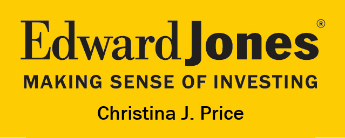 